第九单元　数学广角——集合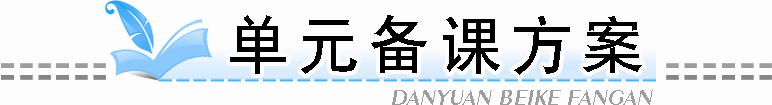 单元导学本单元的主要学习内容是结合生活实例让学生初步体会集合思想。集合是现代数学的基本语言，可以简洁、准确地表达数学内容。集合思想是数学中的基本思想之一，是学生解决实际问题或数学问题应该掌握的重要数学思想。学生从一年级学习数数时，就开始接触集合思想，在前面的学习过程中已经初步体会了集合元素之间建立的对应关系，对集合理论的基础——分类的思想方法也非常熟悉，在此基础上介绍“维恩图”表示集合及其运算的方法，让学生体会集合的意义及集合的运算，学习用集合的思想方法思考和解决简单的实际问题，为后面的学习奠定基础。备内容数学广角集合(1课时) 利用集合的思想方法解决简单的实际问题备目标备重难点知识与技能过程与方法情感、态度与价值观1.了解简单的集合知识，初步感受集合的意义。2.能借助直观图，利用集合的思想方法解决简单的实际问题。1.通过解决生活中的实际问题，让学生体会集合的意义及集合的运算。2.经历用集合的思想方法解决简单的实际问题的过程，体会解决问题策略的多样性。1.在解决实际问题的过程中，感受数学在实际生活中的广泛应2.培养学生的合作意识和学习兴趣，使学生获得有价值的数学活动经验。用。重 点　借助直观图，体会集合的思想方法。难 点　能借助直观图，利用集合的思想方法解决简单的实际问题。